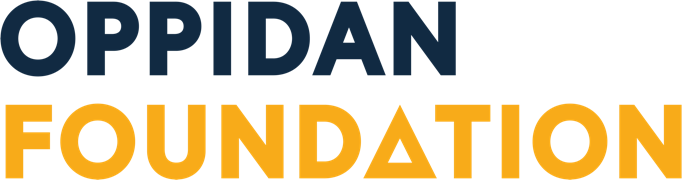 Oppidan Foundation Grant Application Form 2023/2024Thank you for your interest in securing a grant from the Oppidan Foundation. Please note that the trustee board meets at the end of each school term. It is likely that grants will be confirmed thereafter within the school holidays.  The below provides an overview of the application criteria, the application questions, and our advice on completing your application. If you have difficulty with answering any of the questions below, please do not hesitate to contact us at enquiries@oppidanfoundation.com and we will be happy to see how we can help.Application Overview How does a school apply? The application can be completed directly onto this form and returned by email to enquiries@oppidanfoundation.com. We encourage the school leader responsible for the application to put careful thought and strong evidence into their application. Applications written in haste and without due care given to the detail requested as part of each question are extremely unlikely to receive funding. Where does the Oppidan Foundation work?Our area of benefit is U.K wide and supports schools that seek financial support to run mentoring programmes – particularly those of a peer-to-peer approach - delivered by institutions, individuals, businesses and or charities. Who is eligible for a grant?Maintained or state-funded schools or MATs that want to run mentoring programmes to help raise aspiration in children, improve attendance and help children at risk as well as help increase community across year groups. We want to support schools that are interested in promoting the development of character in their students. What criteria do we look at when judging applications? The demographic of children, including attendance, pupil premium, free school meals or suspension & exclusion statistics. The geography of schools, particularly part of a levelling-up agenda outside of London. A clear rationale behind why a specific group of students will benefit, specifically from a mentoring programme. Schools with below average Progress 8 score and/ or below national averages in English and Maths attainment. Recent OFSTED ratings and reports. How much does each grant give? Grants shall be no less than £500 and no more than £2,000 per school. Schools or MATs are asked to provide oversight on the total cost of the intervention for which they are applying for a grant to help. How long does each grant fund for? We do not make grants for longer than a year to start with, but we will fund again for another year or two subject to board approval. There is an expectation that from Year 2 (and thereafter) a school will look to further invest in its chosen programme of its own accord and that overtime, the percentage of charitable support provided may decrease as any programme’s impact and value makes itself clear. What do we expect from the beneficiary? Schools are expected to give such information as requested to help understand the benefit that the school is getting from the programme. Successful applicants will be asked to sign a Memorandum of Understanding to agree to the Foundation’s grant terms, specifically related to use and impact measurements. Advice on your Application Applications that outline clearly how they believe the programme is going to impact its students will be looked upon favourably; it is expected that applications will provide clear detail on the questions asked and show how their school matches with the criteria outlined above. Application Section 1: Overview Section 2: The Programme We encourage answers to be 50-200 words for each question. Section 3: Impact We encourage answers to be 50-200 words for each question. Section 4: Grant Size Thank you for your application. Please note that the trustee board meets at the end of each school term. It is likely that grants will be confirmed thereafter within the school holidays.  For any queries, please contact enquiries@oppidanfoundation.comName of your school or MATYour name (principal contact) Your contact email Your role in school Name of requested provider Is there a specific mentoring provider you would like to use?1. Please give an overview of the programme [Describe the activities and structure] 2. Who will benefit from these activities? Which children and across which years?3. When do you expect the programme to start and how long it will last? 1.What difference do you expect the programme to make to the children? (You might want to give outputs and impacts e.g. confidence raised) 2. How do you know the work for this group of children is needed? (please be specific on the impact criteria and logistics that are going to take place) 3. How will the organisation measure whether the programme is making the impact expected? 4. Please comment on the distinctive difference this programme will offer over other mentoring or personal development programmes you have engaged with as a school? 1. What is the full cost of this project? 2. What size grant are you applying for?Grants are generally no less than £500 and no more than £2,000 per school. Please note, you may be awarded a grant sum more or less than the amount you apply for in exceptional circumstances. 3. Is there any other information you can give us to showcase the need for this grant? Please detail other external providers you engage with already to support personal development. Budget size, comparative programmes and costs, etc